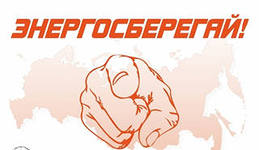 Уважаемые жители сельского поселения Метевбашевский сельсовет муниципального района Белебеевский район Республики Башкортостан!В  жилом секторе для экономии ТЭР(в виде тепловой и электрической энергии )на бытовом уровне можно применить ряд простых мероприятий, которые не требуют дополнительных средств :1. Если ветер в окна свищет   Или дождь в портьеры брызгает-  Значит ясно нам одно: Не заклеено окно-                                                     утеплить окна и наружные двери- 2.Если  много не хотите   Вы платить за свет  спешите  Мыть и чистить холодильник, Разморозив  морозильник   -                               правильно пользоваться холодильниками и морозильниками. 3 Неужели Вам темно ?-удивляется окно.  На один квадратный метр –сотня лампочек нагретых!Так нельзя не экономно !Потребляйте свет свой скромно.-                       использовать энергосберегающие и                                                               энергоэффективное освещение4.Установите  счетчики  электроэнергии, газа ,тепла ,воды !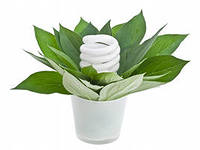 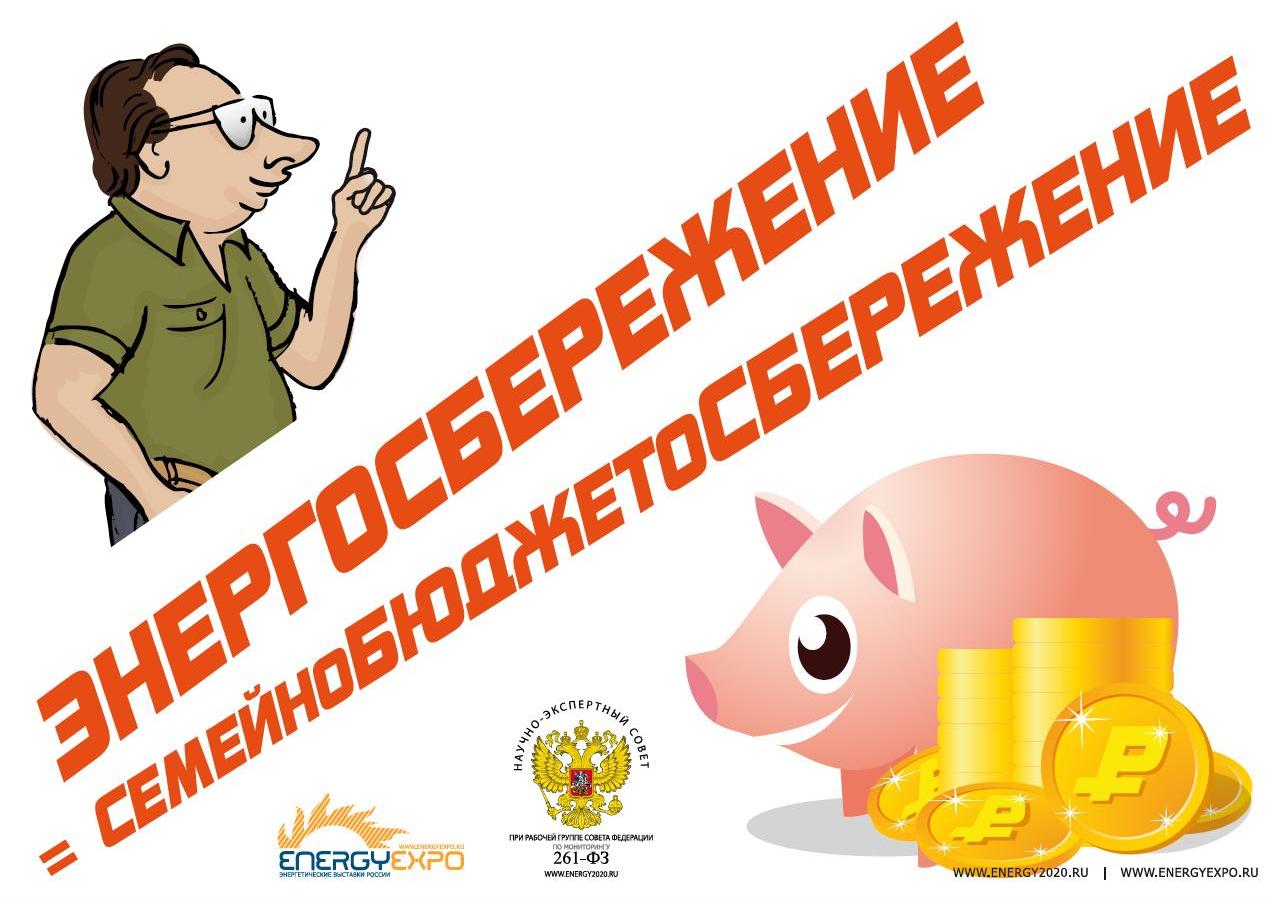 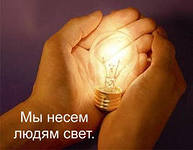 